4-H Center for Youth Development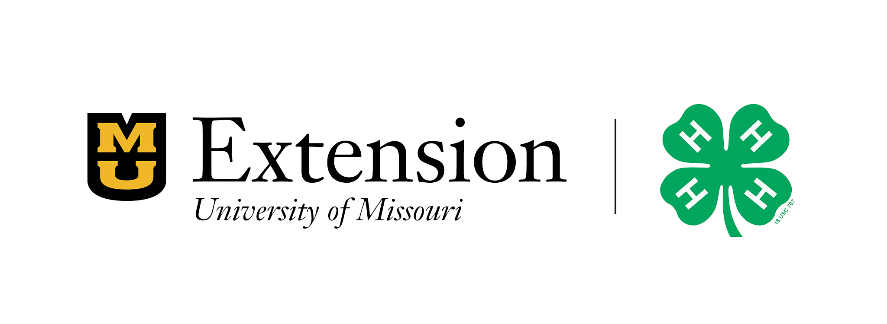 1110 South College AvenueColumbia, MO 65211-3410PHONE: 573-882-9359FAX: 573-884-4225E-MAIL: 4hyouth@missouri.eduWEB: 4h.missouri.eduIt is with great sadness that we announce the passing of former Missouri 4-H Specialist and National 4-H Council CEO Grant Shrum. Grant passed away peacefully on Monday, July 20th near his home in Alabama. His obituary is here. Grant is a giant of 4-H history. Through his gracious and humble leadership style, he will be remembered as a significant contributor to the exponential growth and development of 4-H in the 20th Century. Grant began his 41-year 4-H career in Missouri as a Franklin County 4-H agent in 1948, joined the Missouri state 4-H staff in 1953 and became the National 4-H Foundation Secretary in 1955. Grant was instrumental in leading the merger of the National 4-H Foundation and the National 4-H Service Committee into the National 4-H Council in 1976 and served as the second CEO of Council from 1979 to 1989. Under his leadership, the National 4-H Conference Center expanded buildings and citizenship programs, 4-H grew around the world through a Peace Corps alliance and the International Farm Youth Exchange, and new partnerships developed between the private sector and Cooperative Extension’s 4-H program. He was inducted into the National 4-H Hall of Fame in 2002. Grant will always be remembered for the millions of young people he served and inspired around the world through his exemplary career in Cooperative Extension and 4-H work.Our condolences go out to his family and friends. 